О внесении изменений в решение Совета сельского поселения Языковский сельсовет муниципального района Благоварский район Республики Башкортостан от 28 мая 2020 года 45-421 «Об утверждении Положения о порядке проведения конкурса на замещение вакантной должности муниципальной службы в администрации сельского поселения Языковский сельсовет муниципального района Благоварский район Республики Башкортостан»В соответствии со статьей 17 Федерального закона от 2 марта 2007 года № 25-ФЗ «О муниципальной службе в Российской Федерации», руководствуясь Уставом муниципальном образовании Языковский сельсовет, Совет сельского поселения Языковский сельсовет муниципального района Благоварский район Республики Башкортостан, р е ш и л:Внести в Положение о порядке проведения конкурса на замещение вакантной должности муниципальной службы в администрации сельского поселения Языковский сельсовет муниципального района Благоварский район Республики Башкортостан, утвержденное решением Совета сельского поселения Языковский сельсовет муниципального района Благоварский район Республики Башкортостан от 28 мая 2020 года № 45-421 следующие изменения:1.	Пункт 9 изложить в следующей редакции: Гражданин, изъявивший желание участвовать в конкурсе, представляет в соответствующий орган местного самоуправления:1) заявление с просьбой о поступлении на муниципальную службу и замещении должности муниципальной службы;2) собственноручно заполненную и подписанную анкету по форме, установленной уполномоченным Правительством Российской Федерации федеральным органом исполнительной власти;3) паспорт;4) трудовую книжку и (или) сведения о трудовой деятельности, оформленные в установленном законодательством порядке, за исключением случаев, когда трудовой договор (контракт) заключается впервые;5) документ об образовании;6) документ, подтверждающий регистрацию в системе индивидуального (персонифицированного) учета, за исключением случаев, когда трудовой договор (контракт) заключается впервые;7) свидетельство о постановке физического лица на учет в налоговом органе по месту жительства на территории Российской Федерации;8) документы воинского учета - для граждан, пребывающих в запасе, и лиц, подлежащих призыву на военную службу;9) заключение медицинской организации об отсутствии заболевания, препятствующего поступлению на муниципальную службу;10) сведения о доходах за год, предшествующий году поступления на муниципальную службу, об имуществе и обязательствах имущественного характера; 11) сведения об адресах сайтов и (или) страниц сайтов в информационно-телекоммуникационной сети «Интернет», на которых гражданин, претендующий на замещение вакантной должности муниципальной службы, размещал общедоступную информацию, а также данные, позволяющие их идентифицировать за три календарных года, предшествующих году поступления на муниципальную службу 12) иные документы, предусмотренные федеральными законами, указами Президента Российской Федерации и постановлениями Правительства Российской Федерации.2. Опубликовать настоящее решение в установленном законом порядке, с  размещением в  сети «Интернет» на официальном сайте сельского поселения Языковский сельсовет муниципального района Благоварский район Республики Башкортостан 3. Настоящее решение вступает в силу на следующий день после его официального опубликования.Глава сельского поселения Языковский сельсовет 							Р. Р. Еникеев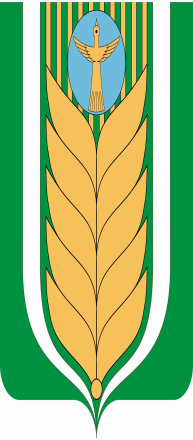 БАШҠОРТОСТАН РЕСПУБЛИКАhЫСОВЕТ  БЛАГОВАР  РАЙОНЫСЕЛЬСКОГО ПОСЕЛЕНИЯ МУНИЦИПАЛЬ РАЙОНЫНЫҢ ЯЗЫКОВСКИЙ СЕЛЬСОВЕТЯЗЫКОВ АУЫЛ СОВЕТЫ МУНИЦИПАЛЬНОГО РАЙОНААУЫЛ БИЛӘМӘhЕБЛАГОВАРСКИЙ РАЙОНСОВЕТЫдүртенсе  сакырылышРЕСПУБЛИКА БАШКОРТОСТАНчетвертый созывПРОЕКТҠарарРЕШЕНИЕ